Приложение 9.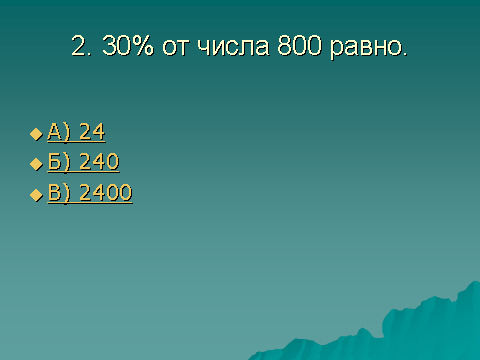 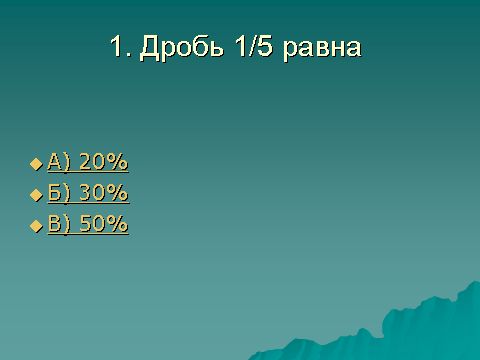 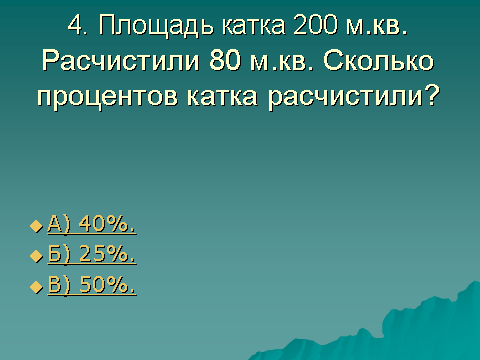 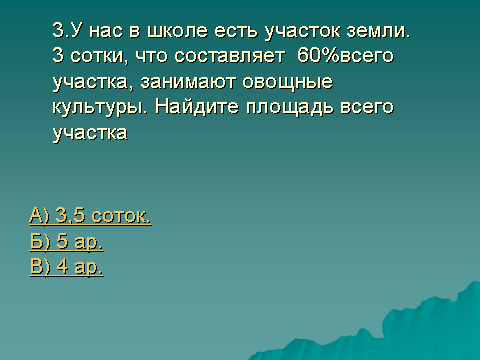 (возврат)